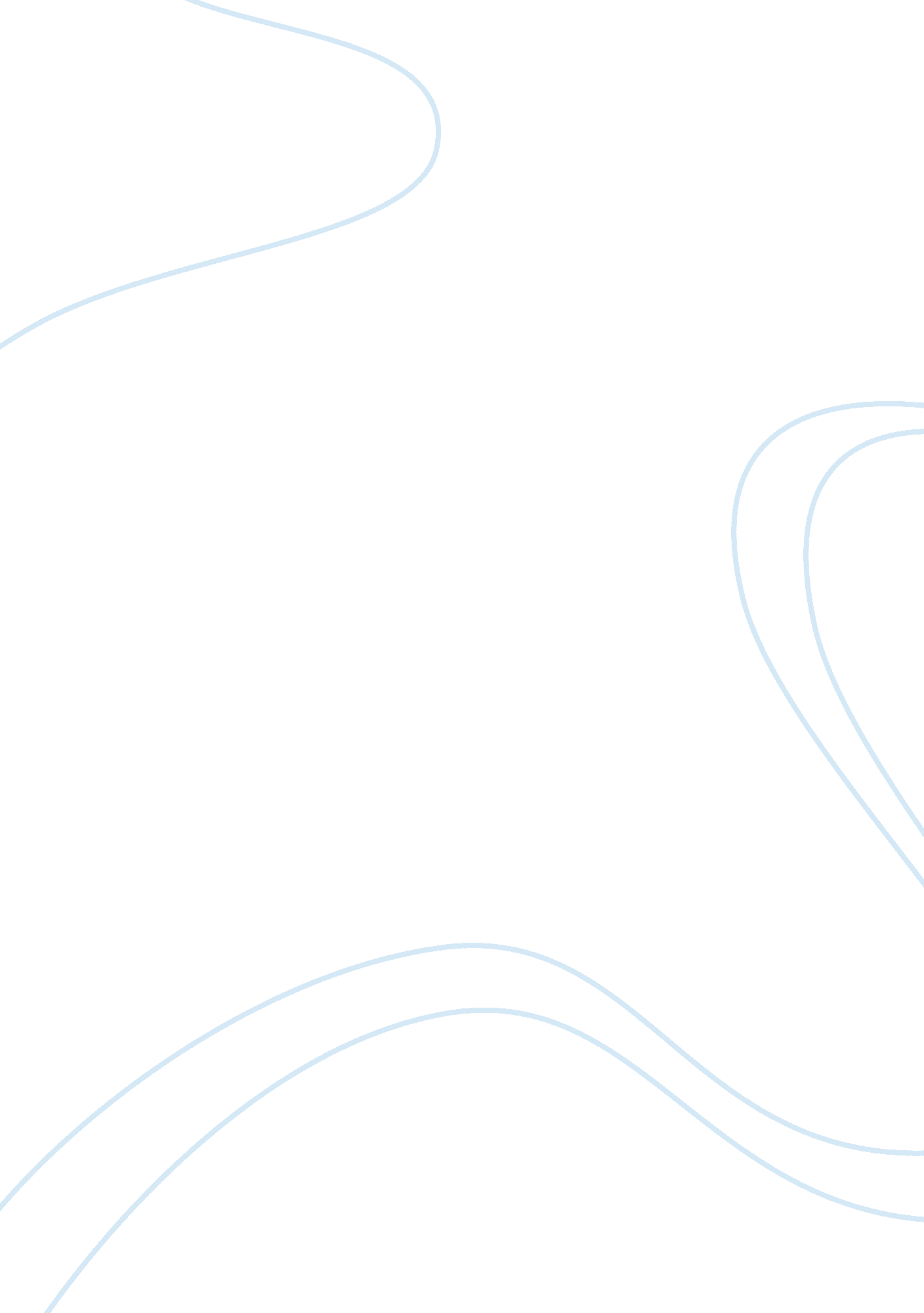 Family values and the society essay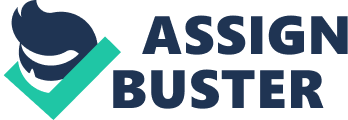 Family Values and the SocietyThe concept of the family unit and its fundamental values are important for the society mainly because these are the very foundation and essence of each civilization. Each individual originate from a certain family where he or she is born and raise, learn the foundations of the development of his or her cognitive skills and start their learning process. Nevertheless, what is most important is that inside the family is where the very fundamental values are learned significantly affecting the personality and behavior of each person. Indeed, the family unit and that values promoted inside it greatly affect the life of each individual as they enter their own respective society. In the traditional perspective, the process of raising the children inside the family remains as the responsibility and priority of the parents. Each individual inside their respective units are maintained in close relationship thus maintaining the integrity and intactness of their familial bond. The parents manifest as the role model or foundation for the family’s values which they promote to their children. Parents provide their children their basic material necessities, their emotional needs, security, stability and other necessary concepts that are relevant to the healthy development of the children. However, this traditional value is gradual diminishing due to the many changes in the present lifestyle and culture of the people. The priorities and perspective of adults primarily the parents are being shifted and focused on the pursuit of material provision neglecting the other important values in the family unit. Thus, this letter is presented to the parents of the modern civilization to enlighten them and once again establish the traditional process of raising of children inside the contemporary society. The modern human civilization has indeed changed in the present. Comparing it to the past, the people’s modern lifestyle is significantly faster and more complicated despite of the advances and conveniences offered by the technology. The scope of pursuit of the people has drastically increased causing the attention and efforts of the people to be channeled away from what once viewed to be important. Considering the modern condition of the society, one can argue that the people are already neglecting the important family values that were highly prioritized in the past. Adults particularly the parents are becoming much busier due to their many concerns such as financial stability and security, individual careers and socialization ending up with a poor quality of moral values inside their own family. As a result, children are being given inadequate attention causing modern social problems and dilemmas that are detrimental for the society as a whole.            Comparing the traditional way of family raising with the modern one, it is undeniable that the traditional process results to more positive influence or impact for the society. Close parenting style is viewed to be more effective in instilling positive values and characteristics to the children significantly affecting their development until their adulthood. In this cycle, the positive values of morals and conduct can be preserve and strongly inculcated inside the society in each generation through starting with the foundation of the family. The modern approach on the other hand is viewed to be more lenient in style as modern conveniences and luxuries affect the process of family development. Children and parents depend much on the luxuries of modern entertainment promoting negative values and conveniences of new services such as babysitter widening the gap between the parents and their children. Indeed, the modern approach in parenting style only produces negative values to the children, which can significantly affect their personal development in their own lives. Thus, this letter commends the present-day adults particularly the parents to once again revive the traditional approach in managing the fundamental unit of the family. The modern society must be aware of the adverse effect of their lenient styles as inspired by their busy lifestyles and broad pursuits in life. Priorities and efforts must be channeled to what is most important which are the values that must be instilled in the young minds of the children. For the parents who adhere to the traditional close parenting approach, this letter commends you for your efforts of preserving the good morals and values in the society. Thus, the people must all realize that in changing the society for the best, the people must start with their families being it as the basic foundation of the society and the starting point of the respective lives of the young children in their pursuit of becoming healthy and morally competent individuals of the future. 